Вестник сельского поселения Печинено	12+	№  24  2012 год (102)   24.12.2012    годаОФИЦИАЛЬНОЕ ОПУБЛИКОВАНИЕ  
АДМИНИСТРАЦИЯ сельского поселения Печинено муниципального района БогатовскийСамарской области ПОСТАНОВЛЕНИЕ от 21.12.2012 года        №   4Об утверждении порядка предоставления в 2013 году субсидий за счет местного бюджета гражданам, ведущим личное подсобное хозяйство на территории сельского  поселения  Печинено  муниципального района Богатовский  Самарской  области, в целях возмещения затрат в связи с производством сельскохозяйственной продукции  в  части  расходов  на  содержание  коров В соответствии со статьей 78 Бюджетного Кодекса Российской Федерации, Федерального закона от 06.10.2003 N 131-ФЗ  "Об общих принципах организации местного самоуправления в Российской Федерации", администрация сельского поселения Печинено муниципального района Богатовский Самарской области      П О С Т А Н О В Л Я ЕТ:1. Утвердить прилагаемый порядок предоставления  в 2013 году субсидий за счёт местного бюджета гражданам, ведущим личное подсобное хозяйство на территории сельского  поселения  Печинено  муниципального района Богатовский  Самарской  области, в целях возмещения затрат в связи с производством сельскохозяйственной продукции  в  части  расходов  на  содержание  коров.2. Опубликовать настоящее постановление в газете «Вестник  сельского  поселения  Печинено»3. Настоящее постановление вступает в силу с 1 января 2013 года.Глава  сельского  поселения  Печинено     муниципального района  Богатовский  Самарской областиО.Н. Сухарева		                                                 ПОРЯДОКпредоставления  в 2013 году субсидий за счёт местного бюджетагражданам, ведущим личное подсобное хозяйство на территории сельского  поселения  Печинено  муниципального района Богатовский  Самарской  области, в целях возмещения затрат в связи с производством сельскохозяйственной продукции  в  части  расходов  на  содержание  коров1. Настоящий Порядок определяет механизм предоставления в 2013 году субсидий за счёт местного бюджета гражданам, ведущим личное подсобное хозяйство на территории сельского  поселения  Печинено  муниципального района Богатовский  Самарской  области, в целях возмещения затрат в связи с производством сельскохозяйственной продукции в части расходов на содержание коров (далее – субсидия).2. Субсидии предоставляются в соответствии со сводной бюджетной росписью местного бюджета на соответствующий финансовый год в пределах лимитов бюджетных обязательств по предоставлению субсидий, утвержденных  в  установленном  порядке  органом местного самоуправления сельского  поселения  Печинено  муниципального района Богатовский  Самарской  области (далее – орган местного самоуправления).3. Субсидии предоставляются гражданам, ведущим личное подсобное хозяйство на территории сельского  поселения  Печинено  муниципального района Богатовский  Самарской  области в соответствии с Федеральным законом «О личном подсобном хозяйстве» (далее – производители), в целях возмещения затрат в связи с производством сельскохозяйственной продукции  в  части  расходов  на  содержание  коров. 4. Субсидии не предоставляются производителям, личное подсобное хозяйство которых не учтено в похозяйственной книге.5. Субсидии предоставляются производителям, соответствующим требованиям пунктов 3, 4 настоящего Порядка (далее – получатели), в целях возмещения затрат в связи с производством сельскохозяйственной продукции в части расходов на содержание коров (за исключением затрат, ранее возмещённых в соответствии с действующим законодательством).6. Субсидии предоставляются получателям при соблюдении ими условия отсутствия выявленных в ходе проверок, проводимых органом местного самоуправления, недостоверных сведений в документах, представленных получателями в соответствии с пунктом 8 настоящего Порядка, а также фактов неправомерного получения субсидии.7. Размер субсидии, предоставляемой получателю, определяется как произведение количества коров, которые учтены в похозяйственной книге на дату не позднее чем за 30 дней до даты подачи заявления о предоставлении субсидии, и ставки расчёта размера субсидии, утверждаемой органом местного самоуправления.8. В целях получения субсидии производителем представляются не позднее 1 октября текущего финансового года в орган местного самоуправления  сельского  поселения  Печинено муниципального района Богатовский  Самарской  области, в пределах границ которого производитель осуществляет свою деятельность, следующие документы:заявление о предоставлении субсидии с указанием почтового адреса и контактного телефона производителя;справка-расчёт о причитающейся производителю субсидии по форме согласно приложению 1 к настоящему Порядку;подлинник и копия паспорта производителя;копия документа с указанием номера счёта, открытого производителю в российской кредитной организации;9. Орган местного самоуправления в целях предоставления субсидий осуществляет:регистрацию заявлений о предоставлении субсидий в порядке их поступления в специальном журнале, листы которого должны быть пронумерованы, прошнурованы, скреплены печатью органа местного самоуправления;рассмотрение документов, предусмотренных пунктом 8 настоящего Порядка, и принятие решения о предоставлении получателю субсидии или отказе в её предоставлении в течение 20 рабочих дней со дня регистрации заявления о предоставлении субсидии.Предоставление субсидии осуществляется путем перечисления суммы субсидии на счёт, открытый получателю в российской кредитной организации.Основаниями для отказа в предоставлении производителю субсидии являются:несоответствие производителя требованиям пунктов 3, 4 настоящего Порядка;отсутствие, недостаточность или использование органом местного самоуправления в полном объёме лимитов бюджетных обязательств по предоставлению субсидий, утвержденных в установленном порядке органу местного самоуправления;представление документов, указанных в пункте 8 настоящего Порядка, с нарушением сроков, установленных пунктом 8 настоящего Порядка, не в полном объеме и (или) не соответствующих требованиям действующего законодательства.В случае принятия решения об отказе в предоставлении субсидии представленные производителем документы подлежат возврату с мотивированным отказом (в письменной форме).Производитель после устранения причин, послуживших основанием для отказа в предоставлении субсидии, вправе вновь обратиться с заявлением о предоставлении субсидии в срок, установленный пунктом 8 настоящего Порядка.10. Орган местного самоуправления вправе привлекать кредитные организации для перечисления получателям субсидий при условии заключения соглашения органом местного самоуправления с кредитной организацией в порядке, установленном действующим законодательством, предусмотрев в нем возможность перечисления общей суммы субсидий на счёт российской кредитной организации для последующего зачисления на счета получателей.11. В случае нарушения получателем условий, предусмотренных пунктом 6 настоящего Порядка, получатель обязан в течение 10 дней со дня получения письменного требования органа местного самоуправления о возврате субсидии или её части возвратить в доход местного бюджета предоставленную субсидию или её часть, полученную неправомерно.В случае если субсидия или её часть не возвращена в установленный срок, она взыскивается в доход местного бюджета в порядке, установленном действующим законодательством.12. Контроль за целевым предоставлением субсидий осуществляется органом местного самоуправления.Справка-расчёт для предоставления субсидий за счёт средств местного бюджета гражданам, ведущим личное  подсобное хозяйство на территории сельского  поселения  Печинено  муниципального района Богатовский Самарской  области, в целях возмещения затрат в связи с производством сельскохозяйственной продукции в части расходов  на содержание коров_______________________________________________________________________________________________________(И.О.Фамилия гражданина, ведущего личное подсобное хозяйство)ИНН ______________________________ л/счёт ______________________________________________________________наименование кредитной организации _____________________________________________________________________ БИК ________________________________________ кор/счёт __________________________________________________за 2013 год.Гражданин, ведущий личное подсобное хозяйство                                                        _________             _____________                                                                                                                                                подпись	             И.О.Фамилия              Глава  сельского  поселения  Печинено              муниципального района  Богатовский              Самарской области		                                                                                 _________             _____________                                                                                                                                               подпись 	             И.О.Фамилия         Дата                                                                                                                                                        М.П.АДМИНИСТРАЦИЯ сельского поселения Печинено муниципального района Богатовский Самарской областиПОСТАНОВЛЕНИЕ от 21.12.2012        №   5	Об утверждении ставки расчета размера субсидии, предоставляемой в 2013 году за счет средств местного бюджета гражданам, ведущим личное подсобное хозяйство на территории сельского  поселения  Печиненомуниципального района Богатовский  Самарской  области, в целях возмещения затрат в связи с производством сельскохозяйственной продукции  в  части  расходов  на  содержание  коровВ соответствии с Порядком предоставления  в 2013 году субсидий за счёт местного бюджета гражданам, ведущим личное подсобное хозяйство на территории сельского  поселения  Печинено  муниципального района Богатовский  Самарской  области, в целях возмещения затрат в связи с производством сельскохозяйственной продукции  в  части  расходов  на  содержание  коров, утвержденным постановлением Администрации сельского поселения Печинено муниципального района Богатовский  Самарской области от  21.12.2012 года N 4, Администрация сельского поселения Печинено муниципального района  Богатовский Самарской области,   П О С Т А Н О В Л Я ЕТ: 1. Утвердить ставку расчета размера субсидии, предоставляемой в 2013 году за счет средств местного бюджета гражданам, ведущим личное подсобное хозяйство на территории сельского  поселения  Печинено  муниципального района Богатовский  Самарской  области, в целях возмещения затрат в связи с производством сельскохозяйственной продукции в части расходов на содержание крупного рогатого скота, в размере 1800 рублей на одну корову.2. Опубликовать настоящее постановление в газете «Вестник  сельского  поселения  Печинено».3. Настоящее постановление вступает в силу в силу с 1 января 2013 года.Глава сельского поселения Печинено Муниципального района Богатовский Самарской области	О.Н. СухареваПрокуратура разъясняетС 2002 г. действует Закон, обязывающий всех автомобилистов страховать свою гражданскую ответственность (ОСАГО). Любой автомобилист знает, что без полиса ОСАГО нельзя выезжать на дорогу. Этот полис является одним из обязательных документов, которые всегда должны быть у водителя в машине. Автоинспектор может потребовать предъявить его и при его отсутствии выписать штраф.Помимо полисов ОСАГО страховые компании предлагают также застраховать автомобиль по программам каско. Для этого автовладельцу помимо договора обязательного страхования нужно заключить договор добровольного страхования.Полисы каско дороже полисов ОСАГО в несколько раз. В чем же разница между двумя видами страхования? Ниже мы ответим на этот вопрос.Кто платит за ДТП?Вопрос страхования автомобиля становится наиболее актуальным для граждан, когда происходит ДТП, в результате которого причиняется вред имуществу, а зачастую и здоровью, а также жизни людей. Ремонт и лечение иногда стоят больших денег, поэтому возникает вопрос о том, на кого ложатся эти расходы.Автомобиль - источник повышенной опасности (ст. 1079 ГК РФ). Это значит, что в случае причинения автомобилем вреда имуществу или здоровью людей пострадавшие всегда могут потребовать от владельца авто компенсировать этот вред. При этом неважно, кто управлял автомобилем в момент причинения вреда: владелец или иное лицо. Исключение составляют следующие случаи:- если автомобилем управляет лицо по доверенности, выданной владельцем, то ответственность за причиненный вред несет не владелец, а это лицо;- если автомобиль угнан или насильно изъят у владельца, то ущерб при ДТП компенсирует лицо, угнавшее (изъявшее) автомобиль;- если столкнулись несколько автомобилей, то ущерб компенсирует лицо, виновное в столкновении.Государство разработало механизм, позволяющий защитить интересы как владельцев автомобилей, так и потерпевших. В отношениях между участниками ДТП появляется третья сторона - страховая компания. Договор страхования позволяет снизить риски того, что ущерб не будет оплачен. Пострадавшему не обязательно обращаться к владельцу транспортного средства. Вместо этого он может обратиться в страховую компанию, которая выплатит необходимую сумму. Впрочем, он не лишен и права потребовать возмещения своего ущерба напрямую у автовладельца.Полис ОСАГО - обязанность, установленная государствомОбязанность каждого автовладельца заключить со страховой компанией договор о страховании гражданской ответственности владельцев транспортных средств предусмотрена Федеральным законом от 25.04.2002 N 40-ФЗ "Об обязательном страховании гражданской ответственности владельцев транспортных средств" (далее - Закон об ОСАГО).Нужно понимать, что по договору обязательного страхования страхуется только гражданская ответственность, т.е. вред, причиненный другим лицам. Для владельца автомобиля, причинившего ущерб, никаких компенсаций не предусмотрено. Более того, в некоторых случаях страховая компания вправе возместить все свои расходы за счет лица, причинившего ущерб (не обязательно автовладелец) - например, если это лицо находилось в состоянии алкогольного опьянения или скрылось с места ДТП.Также договор ОСАГО не предусматривает компенсации автовладельцу в случае угона автомобиля либо его повреждения неустановленными лицами (например, хулиганами, если машина стоит на улице). Все эти расходы автовладелец компенсирует самостоятельно.Необходимо знать, что Закон об ОСАГО ограничивает как размер страховых тарифов, которые может устанавливать страховая компания за свои услуги, так и предельный размер выплат по договору. Если размер ущерба превышает предельный установленный Законом, то страховая компания выплатит потерпевшим только ту сумму, которая указана в законе. Остальное потерпевшие могут требовать у лица, виновного в причинении ущерба.Договор каско - право водителей на дополнительные компенсацииВ отличие от договора ОСАГО, правила заключения и исполнения которого прописаны в отдельном законе, для договоров каско специального закона нет. Данные виды договоров относятся к договорам добровольного страхования и регулируются Гражданским кодексом РФ.Автовладелец сам выбирает, заключать ему договор добровольного страхования автомобиля или не заключать. Отсутствие такого договора не ограничивает возможность использования автомобиля.По договору добровольного страхования можно застраховать не только гражданскую ответственность перед потерпевшими в результате ДТП, но и собственное имущество. Соответственно, если такому имуществу будет причинен вред, страховая компания выплатит компенсацию в размере стоимости причиненного вреда либо, если это предусмотрено договором, проведет необходимый ремонт за свой счет.Размер денежной компенсации по договорам каско, как правило, существенно выше размера компенсации, предусмотренной Законом об ОСАГО для договоров ОСАГО. Зачастую компенсация покрывает даже стоимость автомобиля в случае его угона.Попавший в ДТП водитель, у которого есть полис каско, вправе выбирать, к кому обратиться за возмещением ущерба. Он может обратиться в свою страховую компанию или в ту, клиентом которой является виновный водитель. В первом случае водителю будут компенсированы расходы по договору каско, во втором - по договору ОСАГО, заключенному между виновником ДТП и страховой компанией.При наличии договора каско даже водитель, виновный в ДТП, в большинстве случаев может рассчитывать на возмещение ущерба, причиненного своему автомобилю. Вопрос о размерах и порядке компенсации разрешается в зависимости от условий договора добровольного страхования автомобиля. Обращаем внимание, что наличие полиса каско не дает автовладельцу права сознательно причинять ущерб своему автомобилю. Страховая компания откажет ему в выплате, если будет установлено, что он умышленно причинил ущерб застрахованному имуществу.Размер страхового тарифа по договорам каско законодательно не ограничен. Страховая компания устанавливает стоимость полиса по своему усмотрению.                                                                                                                                                  Заместитель прокурора  Е.В. Букреев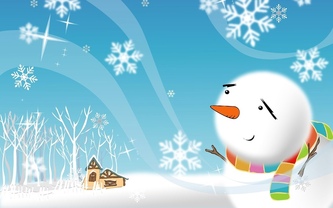 Желаем вам любви и ласки,
Желаем в жизни доброй сказки!
Пусть Новый год вам принесет
Удач на много лет вперед!


Пусть Новый Год волшебной сказкойВ ваш дом тихонечко войдет,
И счастье, радость, доброту и ласку
Вам в дар с собою принесет!


Пусть Новый год со счастьем новым
Под сказку сна к вам в дом войдет
И вместе с запахом еловым
Здоровья, счастья принесет!

Оставляя за плечами старый,
Добрый, трудный год,
Мы надеемся на новый, чудный,
Дарящий надежду,
Полный планов и забот.

Учредители: Собрание представителей сельского поселения Печинено муниципального района Богатовский Самарской области, Администрация сельского поселения Печинено муниципального района Богатовский Самарской области, Решение №3 от 19.03.08 года. Село Печинено, улица Советская, д. 1, Главный редактор Горшкова Е.Н. Телефон 3-55-30. Тираж 150 экземпляров. Бесплатно.УТВЕРЖДЕН  постановлением администрации сельского поселения Печинено муниципального района  Богатовский Самарской области от 21.12.2012 №4ПРИЛОЖЕНИЕ 1к  Порядку предоставления в 2013 году субсидий за счёт местного бюджета гражданам, ведущим личное подсобное хозяйство на территории сельского  поселения  Печинено муниципального района Богатовский  Самарской  области, в целях возмещения затрат в связи с производством сельскохозяйственной продукции в части расходов на содержание коровНаименованиесельскохозяйственных животныхПоголовье согласнопохозяйственной книге, головСтавка субсидии, рублейСумма причитающейся субсидии, рублей(гр.2 х гр.3)1234КоровыВсегоХХ